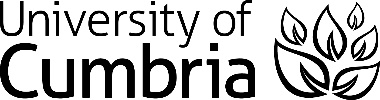 ACADEMIC/PROFESSIONAL REFERENCE FORMDirect Entry ProgrammesName of Applicant: Course for which the applicant is applying: 	Signed: 	Print name: 	Date: 	Designation: 	Name and Address of Establishment: Email address:Tel Number: 	Dear Referee,The person named overleaf has applied for entry to one of University of Cumbria’s direct entry programmes - course named overleaf - and has passed this form to you.The statement made by the referee is an important factor in deciding an applicant’s suitability for a course and I would be grateful if you could take into consideration the points set out below and give your opinion on the Academic/Professional Reference Form overleaf at your earliest convenience. Please be aware that under the Data Protection Act (1998) references are no longer confidential and may be accessed by the applicant concerned.It would be helpful if your statement provided information on the following points:	(i)	intellectual ability	(ii)	powers of expression in spoken and written English	(iii)	character and personality	(iv)	interest, commitment and motivation to academic studyprofessional/academic suitability and/or ability to benefit from the course.preparedness for Masters level study (if applicable)The reference can be returned to University of Cumbria by uploading it with the link provided in your email, email (from an identifiable organisational email address) or post:Email: pgadmissions@cumbria.ac.uk  with your reference attached as a word document or in the body of the email.  Please include the name of the applicant, the course they have applied for, your name and contact details.  Post:  Postgraduate Admissions, University of Cumbria, Bowerham Road, Lancaster, LA1 3JDThank you very much for your assistance.Yours faithfully,Sharon BlaylockAdmissions Manager